                       Simpson Primary School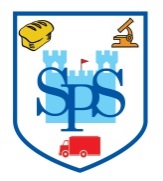 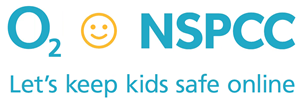 				Wester Inch Village				Leyland Road				Bathgate				EH48 2TH				Head Teacher 				Ms A Black				Tel: 01506 656371				Email: wlsimpson-ps@westlothian.org.ukDear Parents/carers, We’re here to help you keep your child safe onlineO2 and the NSPCC have joined forces on a mission to help all children and their families in the UK stay safe online. Together, they’re offering useful tools, support and guidance to help parents and carers have frequent conversations with their children about their online lives. Our free online safety workshop for parents and carersWe would like to invite all parents, carers or family members to a free online safety workshop at Simpson Primary School at 2.00pm-3.00pm on Thursday 8th March 2018. The content covered in the workshops is aimed at adults. Parents with children are advised to arrange childcare if possible.The hour-long workshop will help parents, carers and other adults understand their child’s online world, build confidence to have those important conversations that can help keep children safe online and help you know where to go for help and advice.  “After coming to this workshop today, I realise the importance of having conversations with my child rather than avoid the subject. I didn’t know there were things I could do to make it better, I’m so glad I came to this workshop. I will definitely be calling the helpline or going into store to get some help, thank you.” – Parent who attended the workshopDon’t miss out on this great opportunity. RSVP by completing the tear off slip below.Until then, if you need any support or guidance about keeping children safe online, here are a few things you could do:Visit our NSPCC and O2 NSPCC website pages, Call our free O2 NSPCC Online Safety Helpline on 0808 800 5002Download our Net Aware app on the App Store or Google PlayPop into your local O2 store for online safety help from a Guru – you don’t even have to be an O2 customer!Sign up to our icebreaker email series.Many thanks,Miss Nicola FerrisDepute Head Teacher--------------------------------------------------------------------------------------------------------------------------------------------------------RSVP - Please complete and return to the school office.I/We would like to attend the online safety workshop at Simpson Primary School on Thursday 8th March at 2.00pm. *Name of parent(s)/carer(s) wishing to attend: *No. of places you would like to book: *Child’s name and class:                       		Thank you.